Baca County – Projects Summary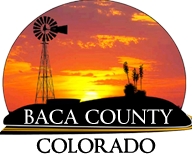 Access To Capital The region has moderate to strong capacity in the availability of debt capital, though the lack of a regional SBA 504 packager is a need to be addressed. There is a need to strengthen existing Revolving loan funds to increase capacity and perhaps to offer niche products. Within Pueblo County, there are strong incentive programs for specific types of industries and job creations. The region, however, is an equity desert, with little access to capital for startups, follow on funding, or private equity funds to help existing businesses to pivot or grow. The strategy is to increase access to equity capital in the region and develop an entrepreneurial ecosystem that supports startups in the tech sector and the intellectual property sector.SCEDD Regional ProgramsProgram- SoCo Angels Support. Provide three years of operational support to develop an early Angel startup network of Accredited Investors to fund the seed stage for tech and intellectual property startups Status of Program- DevelopmentLead- SCEDD, SCIL, SoCo Angels, Program Cost Estimate--$300k per annumFunding Options- EDA technical assistance grant, Foundation grantsProgram: Angel fund. Adjunctive to SoCo Angels, the development of a separate fund can support individual angel investments with an institutional investment or a “sidecar” fund created by accredited investors who want to supplement individual investments with group efforts.Status of Program—ConceptualLead: SCEDD, SCIL, SoCo AngelsProgram Cost Estimate: Institutional fund--$500k; Sidecar fund $500kFunding options: Institutional: Foundations; Sidecar: Accredited investors of SoCo AngelsProgram: SBA 504 Packaging. Re-enter this SBA program with either a stand-alone entity or in partnership with adjoining packagers. This product is a critical credit enhancer for collateral-oriented commercial banks considering startups of between $1 million and $5 million that have commercial real estate for collateral.Status of Program—Early DevelopmentLead: SCEDDProgram cost estimate: Approximately $100k per annum at start, with additional costs dependent on deal flow and generation of fees. Funding Options—Startup loans, Foundation grants, Commercial bank supportProgram: Rural Downtown Mixed-Use Revitalization Program. A revolving low interest loan fund for mixed-use properties in the 8 counties in the southeastern plains that offer low interest loans for both the downstairs commercial and upstairs residential units.Status of Program—Early DevelopmentLead: SCEDD and SECEDProgram cost estimate: $1million Funding Options- Grant $800 DOLA/OEDIT and $200K County matchAgriculture/ RanchingProgram- Drought Assistance Support. Work with state and other partners for drought assistance and planning technical assistance for agriculture, municipal, and water company storage. Status of Project –PlanningLead – State of Colorado Drought Task Force, SEBRA, and Kiowa CountyProject Cost Estimate – N/AFunding Options – USDA, Colorado Department of Agriculture, CWCB DNR,  Broadband DevelopmentSCEDD Regional ProgramsProgram—Broadband Support Office. SCEDD will create a two-to-three-person office to take the lead in implementing broadband with a regional approach. Local projects need to be rolled up into regional and sub-region initiatives to secure adequate funding and to manage fewer, but larger projects. Part of that effort will be to create a region-wide grant match gap funds to assist with securing funds.Status of Program—In developmentLead—SCEDDProject Cost Estimate--$250k per annum in operational support; $1M per annum in grant match gap fundFunding options—EDA technical assistance grant, DOLA, Electricity providers, County government, Foundation grantsCritical InfrastructureProgram - Pritchett Water Radium Solution. Engineering to find solution to radium exceeding allowable limits in water supplyStatus of Program - PlanningLead – Town of PritchettProject Cost Estimate – N/AFunding Options – Project - Springfield Landfill New Lined Cell.  Add new lined cell.Status of Program – Planning/EngineeringLead – Town of SpringfieldProject Cost Estimate - $750,000Funding Options – USDA LoanProject - Springfield Water Treatment/Distribution. Water treatment plant, cast iron pipe replacement and distribution system looping.Status of Project – Planning/EngineeringLead – Town of SpringfieldProject Cost Estimate - $5,541,931Funding Options – USDA Grant/Loan	Project - Springfield Wastewater Improvement.  Brick manhole & lamp hole replacementStatus of Project – Planning/EngineeringLead – Town of SpringfieldProject Cost Estimate - $1,713,760Funding Options – USDA Grant/LoanWorkforce Housing StrategiesProject- Housing Rehabilitation and Energy Efficiency Office?  Status of Project – Concept and PlanningLead – Project Cost Estimate - Funding Options – Program- Regional Development Incentives?  Status of Project – Concept and PlanningLead – Project Cost Estimate - Funding Options – Program- Mobile Home Replacement? Status of Project – Concept and PlanningLead – Project Cost Estimate - Funding Options – Program- Downton Mixed-Use Living? Status of Project – Concept and PlanningLead – Project Cost Estimate - Funding Options – Education/Work Force DevelopmentProject – Southeast Colorado Region Entrepreneurship programming for 5th – 12th grade public school, private school, and home school students in the seven-county area of SE ColoradoStatus of Program – Implemented w/continuing programmingLead – SEBREA Fiscal AgentProject Cost Estimate – Not GivenFunding Options – Possible grant funding from the Rawlings Foundation, El Pomar, Daniels Fund, and other regional foundations.Program – Southeast Colorado Hospital CNA Training. Annual training in cooperation with local college(s) to develop nursing staff.Status of Program – In place and ongoingLead – Southeast Colorado HospitalProject Cost Estimate – N/AFunding Options –Program – Southeast Colorado Hospital Clinical Lab Rotation.  Training and Development of hospital staff.Status of Program – In place and ongoingLead – Southeast Colorado HospitalProject Cost Estimate – N/AFunding Options -Recreation and TourismProgram - Springfield Fairgrounds Improvement.  Improve arena and grandstand, buildings, drive-thru vaccine location for local residents.Status of Program – PlanningLead - Baca CountyProject Cost Estimate - $675,000 (fairgrounds) $25,000 (vaccine)Funding Options – DOLA; GOCOProgram – Springfield Swimming Pool. New pool liner for existing poolStatus of Program – ConceptLead – Town of SpringfieldProject Cost Estimate - $290,412Funding Options – DOLA; GOCOProgram – Springfield Miniature Golf Course. Design and erection of outdoor miniature golf course and facility.Status of Program – ConceptLead – Town of SpringfieldProject Cost Estimate – $150,000Funding Options – DOLA; GOCOHealth Care/Public Health/ Mental HealthProgram - Springfield Hospital Remodel/Addition.  Remodel, redesign, and rehabilitation of building addition.Status of Program – Concept/PlanningLead – SE Colo Hosp DistrictProject Cost Estimate - $12 - $15 millionFunding Options – DOLA / Individuals TransportationProject – Rail Access.  Access for the Agricultural users to rail. Status of Program – Concept Lead – Baca CountyProject Cost Estimate – N/AFunding Options – Institutional/ Local Government Facility InfrastructureProject – Baca County Jail Replacement. The Baca County Jail is a 26-bed facility that was built in 1972. The jail is need of major repairs or new construction. Cracks in outer (Brick/Concrete) walls of facility, major sewer problems, outdated toilets/showers that can no longer be repaired cost effectively. The building has water damage from years of water leaks from the roof that the County has spent Hundreds of thousands of dollars to repair and is currently not leaking.Status of Program – Planning Lead – Baca County SheriffProject Cost Estimate – N/AFunding Options – Project – Baca County Southeast Colorado Hospital Ambulance Station. Our current ambulance station is a remodeled mechanic shop with fairly significant building issues including critical fire prevention and infection control limitations. We would like to at minimum remodel the current site and at best, rebuild on a new site in order to have a building that is safer, more economical, more efficient, with the ability to continue providing a vital service to our community.Status of Program – Concept/Planning Lead – Southeast Colorado Hospital DistrictProject Cost Estimate – N/AFunding Options - 